CELEBRACION VOCACIONAL MES DE ABRILLA HUMILDAD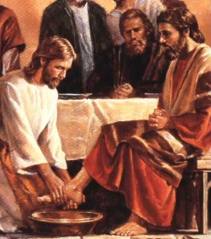 Ambientación: Colocar el cepillo del P. Juan,  una jarra con azucenas, y las Constituciones. Se puede hacer con exposición del Santísimo.Monición: El espíritu de HUMILDAD y SENCILLEZ es como el sello que marcó desde el principio la vida del instituto. Vida escondida con Cristo en Dios, con la sola preocupación de agradarle a El e irradiar el AMOR que su Espíritu ha puesto en nuestros corazones.Los fundadores:  P. Juan y María Rafols querían que la hermandad fuera HUMILDE y desconocida, pero que derramara por todas las partes el bien: Obra escondida y oculta a los ojos de los hombres… misteriosa corriente de aguas subterráneas, que alimentando las raíces conservan la frescura y la vida de las plantas; escondida fuentecilla a cuyas aguas acudirán los pequeñuelos a saciar su sed… que, estuviera en todas partes derramando tesoros de abnegación, pero que nadie supiese ni hablase de ella.Por eso una de las virtudes básicas de la Hermana de la Caridad tiene que ser la HUMILDAD.Canto: Tu ideal 13/17Humildad, obediencia a la voluntad del Padre“Todo lo que hace Jesús es  obedecer a la voluntad de su padre. Él dice: mi alimento es hacer tu voluntad'. Hoy, que tantas veces uno no obedece a nadie, hay, rebeldía, soberbia, tenemos su ejemplo;  con qué humildad hasta el final le está diciendo a su padre: "aparta de mí este cáliz", le cuesta obedecer pero "no se haga mi voluntad sino la tuya". Dios padre se comunica y da sus dones a los pequeños de corazón, a los humildes. De aquí que las Hnas. deben resplandecer: en prudencia, HUMILDAD, paciencia, benignidad, equidad, bondad, mansedumbre.Con esta actitud de sumisión en el corazón, porque sólo así se sirve desde el amor, estarán obedientes a toda potestad  Eclesiástica y secular… y tendrán grande sujeción a los pobres enfermos, respetándoles y reconociéndoles por sus señores.(Const. 1805)Nuestros servicios serán verdadera CARIDAD si se realizan con un corazón humilde. Por eso en las obras diarias tendrá la Hermana especial consideración:   En la limpieza de los vasos inmundos y otros actos de HUMILDAD; considerarán las Hermanas que el        Hijo de Dios, para limpiar nuestras culpas, se hizo hombre, viviendo con suma humildad.¿Pero qué debemos entender por humildad?, ¿Qué implicaciones tiene la humildad  en nuestra vida? ¿Cómo seguir ese gran ejemplo de Jesús?Canto: Vivir en el amor 5/92 La humildadEs una virtud sobrenatural que por medio del conocimiento exacto de nosotros mismos, nos inclina a estimarnos justamente en lo que valemos y a procurar para nosotros la oscuridad y el menos precio. Nos es tan necesaria que Jesús nos invita continuamente a ella. Si no os hacéis como niños, no entrareis en el Reino de los cielos. En el exterior, ninguna afectación, en el interior ninguna pretensión; esto es: la hermosa simplicidad de mirada y de actitud. Es decir, vivir en la verdad, reconociendo lo que hay de don, de gracia, en nosotros y también de limitación y de pequeñez."La humildad es la verdad. "Yo soy el camino, la verdad y la vida", así nos ha enseñado Jesús. Ser humildes es ser sinceros con Dios, con los demás, con nosotros  mismos.Como todas las virtudes, la HUMILDAD de corazón es gracias, don, pero también es ejercicio, hábito que se adquiere con el esfuerzo personal. Es el camino para identificarse con Jesús que se humilló y se anonadó para darnos VIDA.El distintivo de todas ha de ser la HUMILDAD, y su inclinación a ocultarse de las miradas y alabanzas. Nunca consientan la adulación en su presencia ni que las alabanzas recaigan sobre una en particular, sino que todas se esfuercen en ser sostén y columnas del buen nombre y espíritu de la Congregación con su buen ejemplo y vida de sacrificio.Reciban con amor las correcciones y humillaciones, verdadero tesoro para el alma fiel, y no se disculpen aunque sean inocentes; la montaña del calvario se sube siempre con silencio exterior e interior alegría.Reflexión personal. - música de fondo:*-  “No hizo alarde de su categoría de Dios. Pasó por uno de tantos… “(Filp. 2,6-11)¿Me molesto interiormente cuando no se me reconoce en comunidad, en el trabajo?*- “La caña cascada no la quebrará…el pábilo vacilante no lo apagará” (Is.42,1-2)¿Cómo es mi actitud de cara a los pequeños, los sencillos, los pobres, los que no cuentan, los débiles?*- “Se tú misma, no busques efectos. Siempre hay alguien más grande y más pequeño tú.”“ Si no puedes ser estrella en el cielo, sé candil en tu casa”¿Cómo vives estos pensamientos?Canto: Bienaventurados  5/28BIENAVENTURADOS LOS QUE SUFREN Las hermanas no se dejaron vencer. Con mansedumbre evangélica, pero con energía y fortaleza superaron cada una de las situaciones, sin evadirse ni disimular su condición. Con humildad y paciencia supieron permanecer en la “frontera” y defender los derechos de los que sufrían injusticia.El mismo camino de contrariedades recorrió el P. Juan Bonal artífice de la hermandad y lazo de unión con las Hermanas de Huesca.Se le prohíbe confesar a las Hermanas, hablar con ellas, tomar parte en las cosas de la hermandad y traer nuevas vocaciones, se le aleja para evitar su influencia, se le acusa. Siempre está disponible para ir donde se necesite y a pesar de su caridad, se duda de él.A todo responde con humildad y espíritu evangélico, defiende con valentía a los compañeros tratados injustamente. Todo era paz y serenidad en su rostro, su fervor admirable y su mansedumbre era conmovedora. No se quejó nunca en el largo calvario; es separado de la dulce compañía de los pobres, como también de sus celadores que estima de corazón y venera con toda su alma y por quienes está rogando a Dios.También la HUMILDAD llevó a las primeras hermanas en Zaragoza y en Huesca a aceptar la    sumisión    por AMOR, a los enfermos, regidores, superioras… y la expresaron con actitud obediencial totalizante, transformando sus vidas en una actitud permanenteReflexión comunitaria: música1 - “Quien no acepte el Reino de Dios como un niño no entrará en él (lc 18,17)    - Señala 5 actitudes del niño:                                 ¿Cual de ella vives mejor?              ¿ Cual te cuesta más?            ¿Porqué?2 – “Que por el ruido nadie sepa que existimos” (Madre Pabla). ¿Crees que hoy la comunidad mantiene ese estilo?¿En qué aspectos sí y en cuales no?3 – Con humildad, paciencia y caridad tuvieron que vencer nuestros fundadores y primeras Hermanas la falta de acogida, el rechazo y la hostilidad”.¿Experimentamos hoy estas mismas circunstancias?¿Cuál es nuestra reacción?¿Cómo son nuestros anuncios?¿Y nuestras denuncias?.El hombre de hoy vive dominado por el afán de poder, de prestigio, de saber…Compartimos lo que el Señor nos ha inspirado en nuestra reflexión.Señala formas concretas de vivir hoy la humildad a nivelPersonalComunitarioCongregacionalTerminamos rezando la oración a la Madre Rafols y el padre nuestro.HUMILDADDesistir de querer tener siempre la razóny con eso cometer menos errores